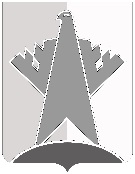 ПРЕДСЕДАТЕЛЬ ДУМЫ СУРГУТСКОГО РАЙОНАХанты-Мансийского автономного округа - ЮгрыПОСТАНОВЛЕНИЕ«03» августа 2020 года		                                                                                   № 115-нпа     г. Сургут 1. Внести в постановление председателя Думы Сургутского района от 03 июля 2018 года № 59-нпа «Об утверждении Положения о сообщении лицами, замещающими должности муниципальной службы в Думе Сургутского района, о получении подарка в связи с протокольными мероприятиями, служебными командировками и другими официальными мероприятиями, участие в которых связано с исполнением ими служебных (должностных) обязанностей, сдаче и оценке подарка, реализации (выкупе) и зачислении средств, вырученных от его реализации» следующие изменения: 1) в пункте 4 приложения к постановлению слова «отдел по информационной политике и протоколу аппарата Думы Сургутского района (далее – отдел)» заменить словами «службу протокола и муниципального заказа аппарата Думы Сургутского района (далее – служба)»;2) по всему тексту приложения к постановлению слово «отдел» заменить словом «служба».2. Постановление вступает в силу после его официального опубликования (обнародования), но не ранее 01 августа 2020 года.И.о. председателя Думы Сургутского района                                                                               В.А. ПолторацкийО внесении изменений в постановление председателя Думы Сургутского района от 03 июля 2018 года № 59-нпа «Об утверждении Положения о сообщении лицами, замещающими должности муниципальной службы в Думе Сургутского района, о получении подарка в связи с протокольными мероприятиями, служебными командировками и другими официальными мероприятиями, участие в которых связано с исполнением ими служебных (должностных) обязанностей, сдаче и оценке подарка, реализации (выкупе) и зачислении средств, вырученных от его реализации»